بسم الله الرحمان الرحيم**الاهداء**          أهدي هذا الكتاب المتواضع  الذي بين أيديكم إلى جدي العزيز وجدتي العزيزة و الغالية و اللذان ربيانيأحسن تربية وعلماني حتى نهلت من العلم ما ينفعني كما أهذي كتابي المتواضع هذا إلى إبني العزيـــــــــــــــــــــــزو الغالي ** المعتصم بالله ** حفظه الله ورعاه و زوجتيالعزيزة  و أساتذتي الذين درسوني و الذين نتعلم من كتبهمو إلى كل من يساهم في تطوير العلم و المعرفة                           المقدمةإن الحمد لله نحمده ونستعينه ونستغفره ونستهديه ونعوذ بالله من شرور انفسنا و سيئات اعمالنا من يهده الله فهو المهتدي من يضلل فلن تجل له وليا مرشدا.اما بعدكثيرا ما رأينا ولاحظنا بعض الناس يشتكون من قلة مساحة القرص الصلب لديهم أو الاقراص الضوئية التي تعرف باسمFlach disk  فيقوم بعض الناس بشراء أقراص أخرى ذات سعة أكبر و تكلفة كثيرة.اليوم اقدم لكم كتابي المتواضع عن كيفية زيادة مساحة القرص بطريقة بسيطةولاكن هناك من لا يدري بان هناك حل بسيط لو طبق لوفروامساحة و اموالا كثيرة اولا بالنسبة للأقراص الصلبةنتبع الشرح بالصور  فتح جهاز الكمبيوتر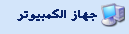 ثم إختيار القرص المراد تطبيق العملية عليهمثلا نختار القرصc: القرص الرئيسي هذا هو القرص الصلب الرئيسي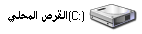 في جهاز الكمبيوتر ويسمى أيضا قرص النظام لأن windows تثبت عليهثم نضغط بالزر الايمن للفأرة ونختار كما في الصورة التالية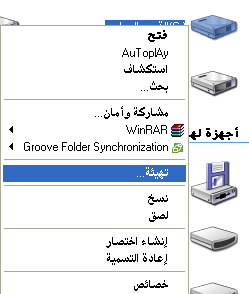 الامر تهيئة قد يضن بعض الناس أننا سوف نقو بتهيئة    القرص ولاكن لا يجب علينا اختيار هذا الامر لكي نطبق الطريقة بكيفية صحيحةأنظر الصورة للتوظيح أكثر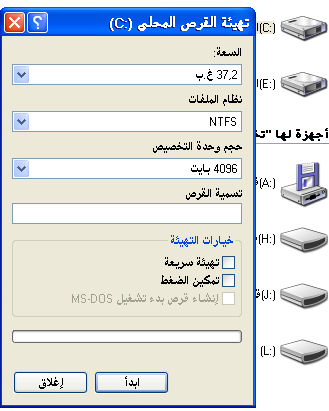 بعد الظغط على الخيار أو المر تهيئة سوف تظهر لنا هذهالرسالة أو مربع الحوار الذي امامنا  نلاحظ في في مربع الحوار التالي المعلومات التالية1 السعة وهي سعة تخزين القرص الصلب2 نظام الملفات بانواعه fat/fat32/ntfs3 حجم وحدة التخصيص4 تسمية القرص5 تهيئة 6 تمكين الظغط وهي التي تهمنانقوم بالظغط على مربع خاصية تمكين الظغطكما في الصورة التالية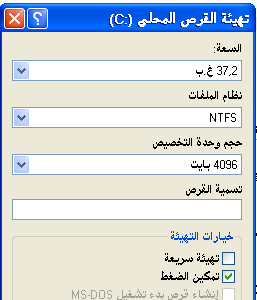 وبعد أن قمنا بتمكين الضغط نضغط على إبدأ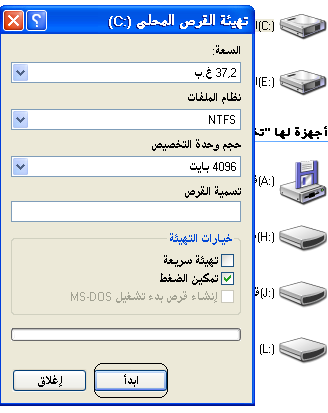 سوف يظهر مربع حورا يخبرنا أننا إذا إخترنا التهيئة سوف نفقد كل البيانات لاكن سوف نظغط على موافق بعد ان نقوم بإخفاء الملفاتهذه الطريقة الأولى الطريقة الثانية و هي الفعالة نظغط بزر الفأرة الأيمن على القرص المراد ضغطه ونختار خصائص كما في الصورة التالية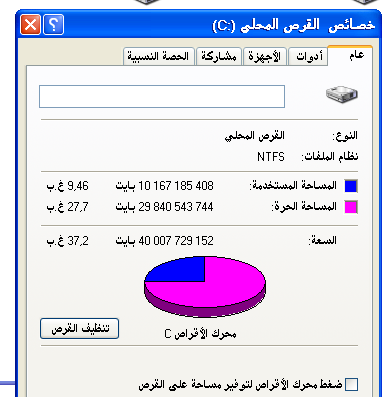 نلاحظ في الخصائص تبويبات مثل عام.ادوات.الجهزة. مشاركة. الحصة النسبيةثم نجد السعة المستخدمة و السعة الحرةمع رسم تخطيطي إظافة لزر تنظيف القرصوأخير  مربع اختيار خاصية ظغط محرك الاقراص لتوفير المساحةنضغط عليه كما في الصورة  التالية 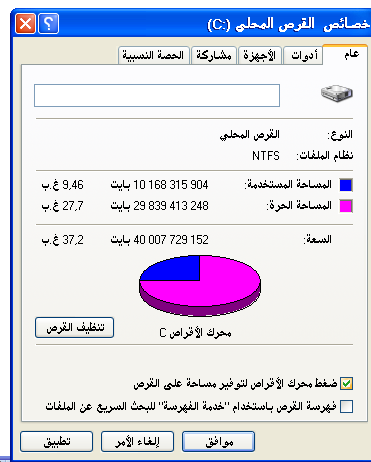 ثم نظغط تطبيق ثم موافقفنلاحض بعده ان اسم القرص قد أصبح لونه ازرقمما يعني اننا قد وفرنا مساحة إظافية على القرص من دون استخدام قرص آخرو يمكن تطبيق العملية على جميع الاقراص ضـــــــــــــــــــــــــغط الأقــــــــــــــــراصانتهى ترقبوا.....قريبا مزيدا من الكتب نســـــألكم الدعاء في ظهر الغيب